
Избирательная комиссия
Новгородской области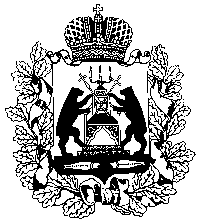 Постановлениег. Великий НовгородО Схеме одномандатных избирательных округов для проведения выборов депутатов Новгородской областной Думы в 2016 – 2025 годахВ соответствии с частью 5 статьи 4 Федерального закона от 2 октября 2012 года № 157-ФЗ «О внесении изменений в Федеральный закон «О политических партиях» и Федеральный закон «Об основных гарантиях избирательных прав и права на участие в референдуме граждан Российской Федерации», со статьей 5, частями 1-3, 6 и 7 статьи 11 и пунктом 31 части 2 статьи 14 областного закона от 02.07.2007 № 122-ОЗ «О выборах депутатов Новгородской областной Думы»Избирательная комиссия Новгородской областиПОСТАНОВЛЯЕТ:1. Определить Схему одномандатных избирательных округов для проведения выборов депутатов Новгородской областной Думы в 2016 – 2025 годах (прилагается).2. Представить Схему одномандатных избирательных округов для проведения выборов депутатов Новгородской областной Думы в 2016 – 2025 годах на утверждение в Новгородскую областную Думу.3. Разместить настоящее постановление на сайте Избирательной комиссии Новгородской области в информационно-телекоммуникационной сети «Интернет».Приложениек постановлению Избирательной комиссии Новгородской области от 27.11.2015 № 134/2 - 5Схема 
одномандатных избирательных округов для проведения выборов депутатов Новгородской областной Думы в 2016 – 2025 годахЧисленность избирателей, зарегистрированных на территории Новгородской области по состоянию на 1 июля 2015 года, - 513 611 чел.Количество одномандатных избирательных округов - 13.Средняя норма представительства избирателей в округе - 39 509 чел.Максимально допустимое число избирателей в округе при отклонении от средней нормы представительства 10% - 43 459 чел., 20% - 47 410 чел.Минимально допустимое число избирателей в округе при отклонении от средней нормы представительства 10% - 35 558 чел., 20% - 31 607 чел.1. Описание одномандатных избирательных округов для проведения выборов депутатов Новгородской областной ДумыОдномандатный избирательный округ № 1В состав округа входят: Батецкий, Волотовский, Поддорский, Солецкий, Холмский и Шимский муниципальные районы.Число избирателей - 37 843 чел.Одномандатный избирательный округ № 2В состав округа входят: Панковское городское поселение, Борковское, Ермолинское, Лесновское, Ракомское, Тёсово-Нетыльское и Трубичинское сельские поселения Новгородского района;часть территории г. Великий Новгород:шоссе:Лужское;Сырковское, дома 8 - 38;проспект Александра Корсунова, д. 2, д. 8, д. 10, д. 12, д. 12а, д. 12б, д. 12г;улицы:Бетонная;Большая Санкт-Петербургская, д. 111, д. 113, д. 115, д. 115 корп. 2, д. 117, д. 124 корп. 1, 2, д. 126, д. 130, д. 132, д. 134, д. 136 корп. 1, д. 138, д. 146, д. 148 корп. 1, 2, д. 150, д. 150 корп. 2, д. 161, д. 161 корп. 2, 3, д. 162, д. 164, д. 166, д. 179, д. 181а;Вересова;Деповская;Кречная;Магистральная;Новаторов;Рабочая, все дома нечетной стороны, дома 34/6 - 46 (четная сторона);Северная;Щусева, д. 2, д. 2 корп. 1, 2, д. 3а, д. 4 корп. 1, 2, 3, д. 5, д. 7, д. 7 корп. 1, 2, д. 8 корп. 1, 2, 3, д. 9 корп. 1, 4, д. 10 корп. 1, 2, д. 11, д. 11 корп. 2, д. 12 корп. 1, 2, 3;Колмовская набережная, д. 85, д. 87;проезды:Вяжищский;Энергетиков.Число избирателей - 40 032 чел.Одномандатный избирательный округ № 3В состав округа входит часть территории г. Великий Новгород:улицы:20 Января;Алексея Царёва;Андреевская;Антониевская;Балтийская;Большая Московская;Большая Санкт-Петербургская, д. 2/9, д. 4, д. 6/11, д. 10, д. 12, д. 14, д. 16, д. 18/98, д. 22;Бояна;Бредова - Звериная;Валдайская;Великая, дома 1 - 21 (нечетная сторона), дома 2 - 16 (четная сторона);Вечевая;Воинов-интернационалистов;Волховская;Ворошилова;Восточная;Герасименко - Маницына;Даньславля;Дворцовая;Деревяницкая;Державина;Десятинная, д. 2, д. 3, д. 3 корп. 1, д. 4, д. 5, д. 6, д. 6а, д. 9, д. 11, д. 13, д. 15;Донецкая;Заставная;Зелёная;Знаменская;Иваньская;Ильина;Ильменская;Козьмодемьянская;Королёва;Красилова;Красноармейская;Лазаревская;Лёни Голикова;М.Джалиля - Духовская;Маловишерская;Мерецкова - Волосова, д. 1/1, д. 1а, д. 1б, д. 3а;Михайлова;Молотковская;Московская;Народная;Нижегородская;Никольская;Новосёлов;Нутная;Панкратова;Парковая;Перспективная;Пестовская;Посольская;Предтеченская, д. 24;Пушкинская;Рахманинова;Рогатица;Розважа;Связи;Славная;Советской Армии;Совхозная;Спасателей;Строителей;Студенческая;Т.Фрунзе - Оловянка;Текстильщиков;Тихвинская;Фёдоровский Ручей;Хутынская;Черемнова - Конюхова;Черняховского, д. 42, д. 44, д. 60, д. 100;Чудинцева, все дома, кроме д. 11/62;Щитная;Якова Павлова;Яковлева;бульвар Лёни Голикова;набережные: Александра Невского;реки Гзень, все дома четной стороны;Софийская;переулки:Антониевский;Воскресенский;Городищенский;Деревяницкий;Донецкий;Загородный;Заречный;Зелёный;Знаменский;Красный;Ладожский;Лазаревский;Луговой;Маловишерский;Мининский;Никитин;Николо - Качановский;Новоселицкий;Онежский;Парковый;Партизанский;Первомайский;Рогатинский;Садовый;Славков;Совхозный;Стрелковый;Хутынский;Школьный;проезды:Заводской;Лёни Голикова;Хутынский;площади:Вечевая;Победы - Софийская;Сенная;Городище;Красное поле;Антоново;Кремль;Ярославово Дворище;парки:Кремлевский;«30 лет Октября»;скверы:Лёни Голикова;Памяти.Число избирателей - 39 176 чел.Одномандатный избирательный округ № 4В состав округа входит часть территории г. Великий Новгород:Юрьевское шоссе;проспект Мира, д. 23/9, д. 23 корп. 1, 2, д. 25 корп. 1, 2, 3, 4, д. 27, д. 27 корп. 3, 4, д. 29, д. 29а, д. 31 корп. 1, 2, д. 33;улицы:8 Марта;Авиационная;Аркажская;Арциховского;Батецкая;Белова;Белорусская;Берестяная;Бианки;Благовещенская;Большая Власьевская;Большая Конюшенная;Большая Санкт-Петербургская, д. 1/7, д. 3, д. 5/1, д. 7/2, д. 9, д. 11/1, д. 13, д. 19, д. 21;Великолукская;Воздвиженская;Волотовская;Газон;Гаражная;Георгиевская;Германа, д. 1, д. 1а, д. 2, д. 3, д. 4, д. 5, д. 6, д. 7, д. 8, д. 9, д. 10, д. 11, д. 12, д. 13, д. 15, д. 15 корп. 2, д. 18, д. 20, д. 20а, д. 22;Дальняя;Десятинная, д. 8, д. 10, д. 14, д. 16, д. 17 корп. 1, 2, 3, д. 20/10, д. 20 корп. 2, 3, д. 22, д. 25/10, д. 31, д. 33/8;Добрыня;Инженерная;Завокзальная;Загородная;Зелинского, д. 7, д. 9, д. 9а, д. 9б;Зои Кругловой;Каберова - Власьевская;Коммунальная;Космонавтов, д. 20 корп. 1, д. 22, д. 24, д. 26, д. 28, д. 32, д. 36;Кочетова, д. 32, д. 47;Линейная;Литвинова - Лукина;Локомотивная;Ломоносова, д. 24/1, д. 26, д. 28, д. 30, д. 32, д. 32 корп. 1, 2, д. 34, д. 36;Луговая;Людогоща;Мерецкова - Волосова, д. 5/2, д. 7/1, д. 9, д. 9а, д. 13, д. 15, д. 15 корп. 1;Мичуринская;Морозовская;Мячинская;Нехинская, д. 1, д. 1а, д. 10, д. 14, д. 16, д. 24, д. 28, д. 30/32, д. 30а, д. 32, д. 32 корп.  1, 2, д. 34, д. 34 корп. 1, 2, д. 37, д. 38/2, д. 40/1, д. 41, д. 43, д. 45/8, д. 46, д. 46а, д. 48, д. 51, д. 52, д. 55, дома 57 - 128;Новая;Новолучанская, д. 3, д. 4, д. 5/7, д. 6/5, д. 7/12, д. 8/8, д. 10, д. 10а, д. 11, д. 14, д. 16, д. 17, д. 20, д. 26, д. 27, д. 33, д. 33 корп. 2, д. 35, д. 37, д. 39, д. 41;Обороны;Озёрная;Октябрьская;Орловская;Парфинская;Петровская;Полевая;Попова, д. 3, д. 3 корп. 2, 3, д. 5, д. 5а, д. 7, д. 9/23;Предтеченская, д. 3, д. 4, д. 4а, д. 6, д. 9, д. 11, д. 12а, д. 14, д. 14 корп. 1, д. 16/5, д. 18;Прусская;Псковская;Радистов, д. 1, д. 2, д. 3, д. 5, д. 7, д. 13, д. 15;Ракомская;Речная;Славянская;Солецкая;Стратилатовская;Телегина - Редятина;Торговая;Троицкая;Физкультурная;Холмская;Целинная;Черняховского, д. 4, д. 6, д. 8, д. 14, д. 16, д. 18, д. 20, д. 38, д. 40, д. 72, д. 74, д. 76, д. 80, д. 82, д. 84, д. 86, д. 88;Чудинцева, д. 11/62;Шелонская;Шимская;бульвары:Воскресенский;Старорусский;Юности;Юрьевская набережная;переулки:Базарный;Белорусский;Гаражный;Гончарный;Гостиный;Инженерный;Исаакиевский;Колхозный;Коммунальный;Кузнечный;Лодейный;Озёрный;Орловский;Отрадный;Полевой;Псковский;Речной;Солецкий;Спасский;Спортивный;Старорусский;Тихий;Торговый;Цветочный;Юннатов;Юрьевский;проезды:Батецкий;Завокзальный;Исаакиевский;Орловский;Пролетарский;Речной;Славянский;Слободской;Шелонский;Шимской;Вокзальная площадь;Воскресенская слобода;Витославлицы;Десятинный монастырь;Перынский скит;Юрьев монастырь;парк имени 1100-летия Новгорода;сквер Воинской Славы;садоводческое товарищество «Ветеран-Мостищи»;садоводческое товарищество «Мечта»;потребительское общество садоводов «Ракита»;авто- и железнодорожный вокзалы.Число избирателей - 41 910 чел.Одномандатный избирательный округ № 5В состав округа входит часть территории г. Великий Новгород:проспекты:Александра Корсунова, д. 34, д. 34а, д. 34б, д. 34в, д. 34г, д. 36 корп. 1, 2, 3, 4, 5, 6, 7, д. 38, д. 38 корп. 2, 3, 4, 5, 6, 7, д. 40а, д. 40 корп. 1, 2, 3, 4, 5, 6, 7, д. 41/2, д. 42, д. 42 корп. 2, 3, д. 47, д. 47 корп. 2, 3, д. 48, д. 49, д. 50, д. 50 корп. 2, д. 51, д. 51 корп. 2, д. 52, д. 53/1, д. 54, д. 55/2, д. 56, д. 57, д. 58, д. 58 корп. 1;Мира, д. 2а, д. 4, д. 6, д. 6 корп. 2, д. 8, д. 10, д. 12, д. 12 корп. 2, д. 14/12, д. 16/21, д. 18, д. 20/38, д. 20 корп. 2, д. 26 корп. 5, 6, д. 28 корп. 4, 5, д. 30 корп. 2, 3, 4, 5, д. 32а, д. 32б, д. 34/11, д. 34 корп. 2, д. 36, д. 38, д. 40 корп. 1, 2, 3, 4, д. 42, д. 42 корп. 2, д. 44, д. 44/20;улицы:Зелинского, д. 29, д. 31, д. 31 корп. 2, д. 33, д. 40 корп. 1, 2, д. 42, д. 44/17, д. 48 корп. 1, 2, 3, д. 50, д. 50 корп. 1, д. 52 корп. 1, 2, д. 54/19;Зоотехническая;Коровникова;Кочетова, все дома, кроме д. 32, д. 47;Лужская;Нехинская, д. 22 корп. 1, 2, 3, д. 26, д. 26 корп. 2, 3;Попова, д. 13 корп. 1, 2, 3, 4, 5, д. 14/32, д. 15 корп. 1, 2, 3, д. 16, д. 16 корп. 1, 2, д. 18, д. 20, д. 22;Свободы, д. 14, д. 14 корп. 2, 3, д. 16/11, д. 23, д. 25, д. 25 корп. 2, 3, д. 27 корп. 1, 2, 3, д. 29.Число избирателей - 42 905 чел.Одномандатный избирательный округ № 6В состав округа входит часть территории г. Великий Новгород:Сырковское шоссе, д. 2, д. 4, д. 6;проспекты:Александра Корсунова, д. 1, д. 3, д. 5, д. 7, д. 9, д. 11, д. 13а, д. 14, д. 14а, д. 17, д. 18, д. 19а, д. 19б, д. 21/1, д. 21а, д. 23/2а, д. 25, д. 26, д. 26а, д. 27, д. 28, д. 28а, д. 29 корп. 1, 2, 3, д. 30, д. 30а, д. 31, д. 32, д. 32а, д. 32б, д. 32 корп. 3, д. 33, д. 35 корп. 1, 2, 3, д. 37, д. 39;Мира, д. 1, д. 3 корп. 1, 2, 3, 4, д. 5/10, д. 7, д. 7 корп. 2, д. 9, д. 13 корп. 1, 2, 3, д. 15, д. 15 корп. 2, д. 17, д. 17 корп. 2, д. 19, д. 19 корп. 2, 3, 4, д. 21, д. 21 корп. 2, д. 21а, д. 22/25, д. 24 корп. 1, д. 26 корп. 1, 2, 3, 4, д. 28 корп. 1, 2, д. 30 корп. 1;улицы:2-я Сенная;3-я Сенная;Большая Санкт-Петербургская, д. 24, д. 24 корп. 2, д. 25, д. 25а, д. 26, д. 27, д. 27а, д. 28, д. 28 корп. 1, 2, 3, 4, д. 29/1, д. 30, д. 32, д. 33, д. 34, д. 35, д. 39, д. 41, д. 42, д. 43, д. 44, д. 46, д. 51, д. 59, д. 60, д. 61, д. 62, д. 64, д. 73, д. 74, д. 76, д. 80, д. 81, д. 82, д. 83, д. 84, д. 85, д. 86, д. 88, д. 89а, д. 90, д. 90 корп. 1, д. 91, д. 93, д. 94, д. 95/1, д. 96 корп. 1, 2, д. 97/2, д. 98а, д. 99, д. 101, д. 102, д. 103, д. 104, д. 106, д. 106 корп. 1, 2, 4, 5, д. 108, д. 108 корп. 3, 5, 7, д. 110, д. 112, д. 114, д. 116, д. 118 корп. 2, 3, д. 120, д. 120 корп. 2, д. 122, д. 124, д. 124а, д. 124б;Великая, д. 18, д. 20, д. 22, д. 23;Германа, д. 19, д. 21, д. 23, д. 24, д. 25, д. 26, д. 26 корп. 1, д. 27, д. 28, д. 29, д. 29а, д. 30, д. 31, д. 32, д. 33, д. 34;Зелинского, д. 2, д. 4 корп. 1, 2, д. 6, д. 8, д. 10, д. 11, д. 12, д. 14, д. 15, д. 16, д. 17 корп. 1, 2, 3, д. 19 корп. 1, 2, д. 21, д. 22 корп. 1, 2, д. 23, д. 24, д. 24а, д. 25 корп. 1, д. 26, д. 27 корп. 1, 2, 3, д. 28, д. 30, д. 32 корп. 1, 2, д. 34 корп. 1, 2;Кооперативная;Космонавтов, дома 2 - 16, д. 18/1, д. 20 корп. 2;Ломоносова, д. 2, д. 3 корп. 1, 2, 3, 4, д. 4, д. 4а, д. 5, д. 5а, д. 6/2, д. 6а, д. 7, д. 7а, д. 8/1, д. 9, д. 9а, д. 9б, д. 10, д. 11, д. 12, д. 13, д. 14/20, д. 15, д. 16/13, д. 18, корп. 1, 2, 3, 4, д. 19/19, д. 20 корп. 1, 2, д. 21, д. 22а, д. 23/18, д. 25, д. 25а, д. 27;Менделеева;Новолучанская, дома 28 - 42 (четная сторона);Павла Левитта;Попова, д. 2/22, д. 4 корп. 1, 2, д. 6 корп. 2, 3, 4, д. 8 корп. 2, д. 10;Промышленная;Рабочая, дома 2 - 32 (четная сторона);Радистов, д. 1/11, д. 21, д. 23, д. 23а, д. 25, д. 27, д. 29, д. 31, д. 33, д. 35/13;Радищева;Саши Устинова;Свободы, д. 1/8, д. 2/6, д. 3, д. 3а, д. 4, д. 4 корп. 2, д. 5, д. 6, д. 6 корп. 2, д. 7, д. 8, д. 9, д. 9а, д. 10/5, д. 11, д. 11а, д. 13, д. 15, д. 15 корп. 1, 2, д. 17;Сенная;Щусева, д. 8 корп. 4, 5, д. 10 корп. 3;Химиков;Черепичная;Чудовская;набережные:реки Гзень, все дома нечетной стороны;Колмовская, д. 2, д. 3, д. 65;переулки:Базовый;Кирпичный;Промышленный;Рабочий;проезды:Радистов;Технический;площадь Строителей.Число избирателей - 41 025 чел.Одномандатный избирательный округ № 7В состав округа входят:Крестецкий и Парфинский муниципальные районы;Пролетарское городское поселение, Бронницкое и Савинское сельские поселения Новгородского района;часть территории г. Великий Новгород:улицы:Александровская;Армейская;Береговая;Ветеранов;Водников;генерала Ковалевского;Гражданская;Дачная;Достоевского;Керамическая;Лаптева;Лесная;Мало-Волховская;Михайловская;Новгородская;Подгорная;Поселковая;Проезжая;Рейдовая;Сахалинская;Солнечная;Стекольная;Южная;переулки:Ближний;Карьерный;Мирный;Молодёжный;Радужный;площадь Ветеранов;микрорайон Кречевицы;Сметанинская мыза;садоводческое некоммерческое товарищество «Одуванчик».Число избирателей - 41 900 чел.Одномандатный избирательный округ № 8В состав округа входят: Любытинский, Маловишерский и Чудовский муниципальные районы.Число избирателей - 40 943 чел.Одномандатный избирательный округ № 9В состав округа входит Старорусский муниципальный район.Число избирателей - 37 820 чел.Одномандатный избирательный округ № 10В состав округа входят: Валдайский, Демянский и Марёвский муниципальные районы.Число избирателей - 36 683 чел.Одномандатный избирательный округ № 11В состав округа входят: Окуловский муниципальный район;Волокское, Ёгольское, Железковское, Кончанско-Суворовское, Опеченское, Прогресское, Сушанское, Сушиловское и Травковское сельские поселения Боровичского района;часть территории г. Боровичи Боровичского района:улицы:А.Суворова;Авангардная;Береговая;Болотная;Кирова;Крайняя;Красных Зорь;Крылова;Лагерная;Л.Чайкиной;Маяковского;Моховая;Островского;Понтонная;С.Лазо;С.Перовской, дома 80 - 140 (четная сторона), дома 81 - 121 (нечетная сторона);Связи;Сплавная;Сушанская;Ткачей;Тупиковая;переулки:Железнодорожный;Лагерный;Лунный;Солнечный;Средний;Чапаева;набережная Мстинская;микрорайоны:Ланошино-2;Северный.Число избирателей - 39 631 чел.Одномандатный избирательный округ № 12В состав округа входит часть территории г. Боровичи Боровичского района:улицы: 1 Мая;3 Июля;8 Марта;9 Января;А.Кокорина;А.Кузнецова;А.Невского;Андреева;Березовая;Боровая;Боровичская;Бородинская;Ботаническая;Бригадная;Брикетная;Бумажников;Быстрицкая;В.Бианки;Валдайская;Великанова;Вельгийская;Вишневая;Волокская;Восточная;Вышневолоцкая;Газа;Герцена;Глиняная;Гоголя;Гончарная;Горная;Горняков;Гороховая;Горького;Гравийная;Гражданская;Дачная;Декабристов;Дзержинского;Дивная;Дорожная;Дружинников;Железнодорожников;Желябова;З.Космодемьянской;Заводская;Загородная;Заречная;Индустрии;К.Либкнехта;Калинина;Каменная;Карьерная;Керамиков;Киевская;Кирпичная;Колхозная;Кольцова;Коммунарная;Коммунистическая;Комсомольская;Кооперативная;Кооперации;Космонавтов;Красноармейская;Красных Командиров;Крестьянская;Кропоткина;Крупской; Л.Павлова;Л.Толстого;Ленинградская;Лермонтова;Лесная;Ломоносовская;Луговая;Луначарского;Лядова;Магистральная;Майкова;Майская;Матросова;Международная;Междуречье;Металлистов;Механизаторов;Мира;Мичурина;Молодежная;Молодой Гвардии;Московская;Мстинская;Некрасовская;Никитина;Новая;Новгородская;Новоселицкая;Новоселов;О.Кошевого;Обжигальщиков;Обойная;Огнеупорщиков;Окуловская;Осипенко;Парковая;Передкинская;Песочная;Пестовская;Пионерская;Подбельская Слободка;Подбельского;Подгорная;Полевая;Порожская;Потерпелицкая;Почтовая;Правды;Промышленная;Профсоюзная;Прядильщиков;Пуцита;Пушкинская;Р.Люксембург;Работницы;Рабочая;Раздольская;Революции;Реппо;Речная;Ржевская;Рудник Пролетарий;Рудничная;С.Перовской, дома 1 - 69Б (нечетная сторона), дома 2 - 72 (четная сторона);Садовая;Салтыкова-Щедрина;Свободы;Северная;Сельская;Сенная;Советская;Совхозная;Солодовниковой;Сосновая;Социалистическая;Спартаковская;Стахановская;Строителей;Т.Шевченко;Тинская;Торфяная;Трактористов;Тракторная;Транзитная;Транспортная;Труда;Тухунская;Угловская;Угольщиков;Ударников;Устинская;Устюженская;Ф.Энгельса;Фабричная;Фадеева;Физкультуры;Фрунзе;Фурманова;Цветочная;Целинная;Чайковского;Чернышевского;Чехова;Чкалова;Шамотная;Шахтеров;Школьная;Шоссейная;Энтузиастов;Юго-Западная;Южная;переулки:Безымянный;Большой;Бригадный;Быстрицкий;Вельгийский;Веселый;Горный;Заводской;Зеленый;Кирпичный;Кооперативный;Красный;Крестьянский;Крюковский;Ленинградский;Малый;Матросова;Московский;Мошенской;Мстинский;Новоселицкий;Огородный;Озерный;Павловский;Пионерский;Рабочий;Реппо;Речной;Рудничный;Садовый;Сельский;Совхозный;Сосновый;Спартаковский;Тихий;Устинский;Устюженский;Чайковского;Школьный;Шоссейный;линии: 1-я кирпичного завода;2-я кирпичного завода;местечки:Кованько;Лучки;Перевалка;Путейская будка 29 км;набережные:60 лет Октября;Бумажников;Заводская;Октябрьской Революции;Реки Вельгия;Рудник Большевик;площади:1 Мая;Володарского;Привокзальная;Спасская;Труда;проезды: Гагарина;Титова;бульвар Школьный;микрорайоны:1 Раздолье;1 Цеха;2 Цеха;Комбикормовый завод;Мстинский;Пригородный;Усть-Брынкино;сквер им. Кирова.Число избирателей - 37 988 чел.Одномандатный избирательный округ № 13В состав округа входят: Мошенской, Пестовский и Хвойнинский муниципальные районы; Перёдское сельское поселение Боровичского района.Число избирателей - 35 755 чел.____________________2. Графическое изображение Схемы одномандатных избирательных округов 
для проведения выборов депутатов Новгородской областной Думы в 2016 – 2025 годах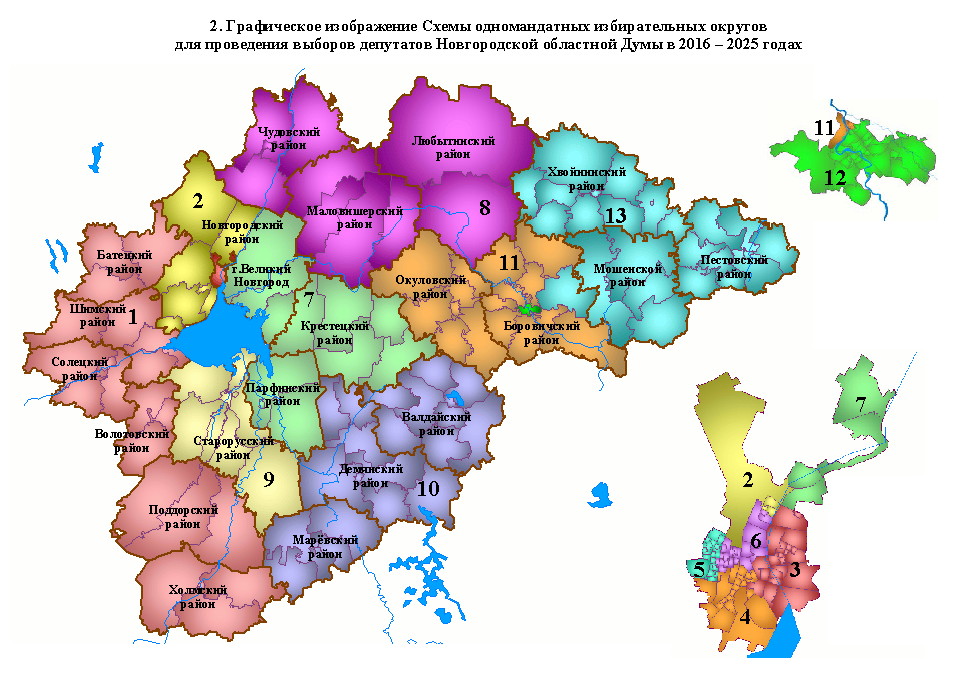 27 ноября 2015 года№ 134/2 - 5ПредседательИзбирательной комиссииНовгородской областиБ.В. АлексеевСекретарьИзбирательной комиссииНовгородской областиЕ.В. Шаваев